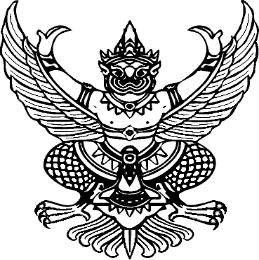 คำสั่งสถาบันบริการตรวจสอบคุณภาพและมาตรฐานผลิตภัณฑ์ที่................/................เรื่อง ............................................................... ย่อหน้าที่ 1 ..............................................................................................................................…………………………………………………………………………………………………………………………………………………………………………………………………………………………………………………………………………………………………………………………		ย่อหน้าที่ 2  ............................................................................................................................…………………………………………………………………………………………………………………………………………………………………………………………………………………………………………………………………………………………………………………………		ทั้งนี้  ตั้งแต่.................................................		สั่ง  ณ  วันที่  .............................  พ.ศ.  ..........(ผู้ช่วยศาสตราจารย์ ดร.กรผกา  อรรคนิตย์)			      			        	          ผู้อำนวยการ    					    สถาบันบริการตรวจสอบคุณภาพและมาตรฐานผลิตภัณฑ์